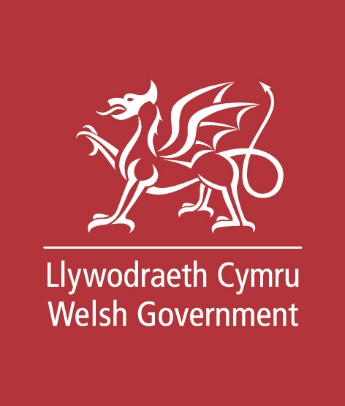 Cwestiynau	C1 Mae'r Cynllun Gweithredu wedi'i rannu'n bedwar maes ffocws allweddol (Partneriaethau, Prin, Byrhoedlog a Ddim yn Digwydd Eto). Ydych chi'n cytuno mai dyma'r meysydd ffocws / themâu cywir i'r cynllun ganolbwyntio arnynt? Ydw Nac ydw Yn rhannolEsboniwch pam rydych o'r farn mai dyma'r meysydd ffocws / themâu cywir neu a ydych o'r farn bod angen dull gweithredu gwahanol.C2 A yw'r camau gweithredu yn y Cynllun Gweithredu yn adlewyrchu'r camau lefel uchel mwyaf effeithiol a fydd yn galluogi Llywodraeth Cymru a'i phartneriaid i roi diwedd ar ddigartrefedd yng Nghymru? Ydw Nac ydw Yn rhannolSut y gellir eu gwella?C3 A yw'r Cynllun Gweithredu yn cyd-fynd â meysydd polisi ac arferion perthnasol eraill?  Ydw Nac ydw Yn rhannolEsboniwch pam ei fod yn cyd-fynd yn dda neu nodwch sut y gellid ei wella.C4 Rydym wedi datblygu nifer o gamau gweithredu a cherrig milltir allweddol. Ydych chi o'r farn mai dyma'r rhai cywir? Ydw Nac ydw Yn rhannolRhowch sylwadau ychwanegolC5 Ydych chi o'r farn bod unrhyw feysydd gweithredu allweddol na chânt eu cwmpasu gan y camau gweithredu lefel uchel? Os felly, pa rai?C6 Hoffem wybod eich barn am yr effeithiau y byddai'r Cynllun Gweithredu ar Roi Diwedd ar Ddigartrefedd yn eu cael ar y Gymraeg, yn benodol ar gyfleoedd i bobl ddefnyddio'r Gymraeg ac ar beidio â thrin y Gymraeg yn llai ffafriol na'r Saesneg.Beth fyddai'r effeithiau, yn eich barn chi? Sut y gellid cynyddu effeithiau cadarnhaol, neu leihau effeithiau negyddol? C7 Esboniwch hefyd sut, yn eich barn chi, y gallai'r cynllun arfaethedig gael ei lunio neu ei newid er mwyn sicrhau effeithiau cadarnhaol neu effeithiau cadarnhaol cynyddol ar gyfleoedd i bobl ddefnyddio'r Gymraeg ac ar beidio â thrin y Gymraeg yn llai ffafriol na'r Saesneg, ac atal unrhyw effeithiau andwyol ar gyfleoedd i bobl ddefnyddio'r Gymraeg ac ar beidio â thrin y Gymraeg yn llai ffafriol na'r Saesneg.C8 Rydym wedi gofyn nifer o gwestiynau penodol. Os oes gennych unrhyw faterion cysylltiedig nad ydym wedi ymdrin â hwy yn benodol, defnyddiwch y lle hwn i'w nodi:Nodwch yma:Ffurflen ymateb i’r ymgynghoriad: 	  Ffurflen ymateb i’r ymgynghoriad: 	  Enw:Sefydliad:e-bost:Cyfeiriad: